It’s FREE and there’s something for everyone!Events in the Galtres Centre and grounds, Town Square, Tourist Information Centre, COZIE and Community Library Over 80 local organisations, services, clubs and charities Sports demonstrations, Scouts climbing wall, Classic cars, Guides, Little Owls, Rural ArtsA Lions safety day with the Police & Fire ServiceA Health & Well-being area with local surgeries and many health charitiesEasingwold’s Wold-Class businesses Code Cracker competition For further information contact the Galtres Centre office and see the Easingwold Advertiser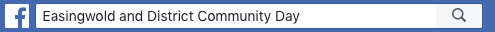 